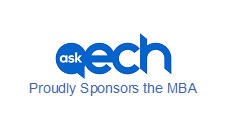 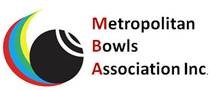 PRESTIGE MEDLEY 9th & 10th APRIL 2022As the name suggests this event is one of our only Bowls Events that encompasses the whole State 8 country and 4 metropolitan sides each of 9 players for Men & Women. State players will form part of the side if they are available the remaining spots are for those considered by the Selectors to be up there with the best. This is a pathway to representing your State in your Sport – LAWN BOWLSManagers (Non-Playing) of each side are to meet with selectors who will select the bowlers and the manager will check their availability. Trial games are at the discretion of both Manager and Selectors. On the days of the event Managers will fill out cards and liaise with their opposition. Lunches will be $15 per player (including the Manager)Managers for the 4 Metro Sides are selected by the MBA.Selectors The selectors task is to choose 9 players to represent the 4 Metro Areas (formerly Regions), bearing in mind that State Players have the right of first refusal. As previously stated managers and selectors will both meet with the Manager the informing those that have “made the squad”The Venue (Metropolitan) will be advised by BSA. Tenders opened last week. deadlines for selection will be advised.Attached to this memo is a form to be filled by those who wish to be Players or selectorsThis Event is a BSA event supported by the Bowls Associations and theNO JAB NO PLAY policy applies to ALLCLUB SECRETARIES PLEASE PLACE ON YOUR CLUB’S NOTICE BOARD Kind Regards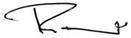 Ron MullinerMBA Secretary17.12.21